Картотека подвижных игр для детей младшей группы.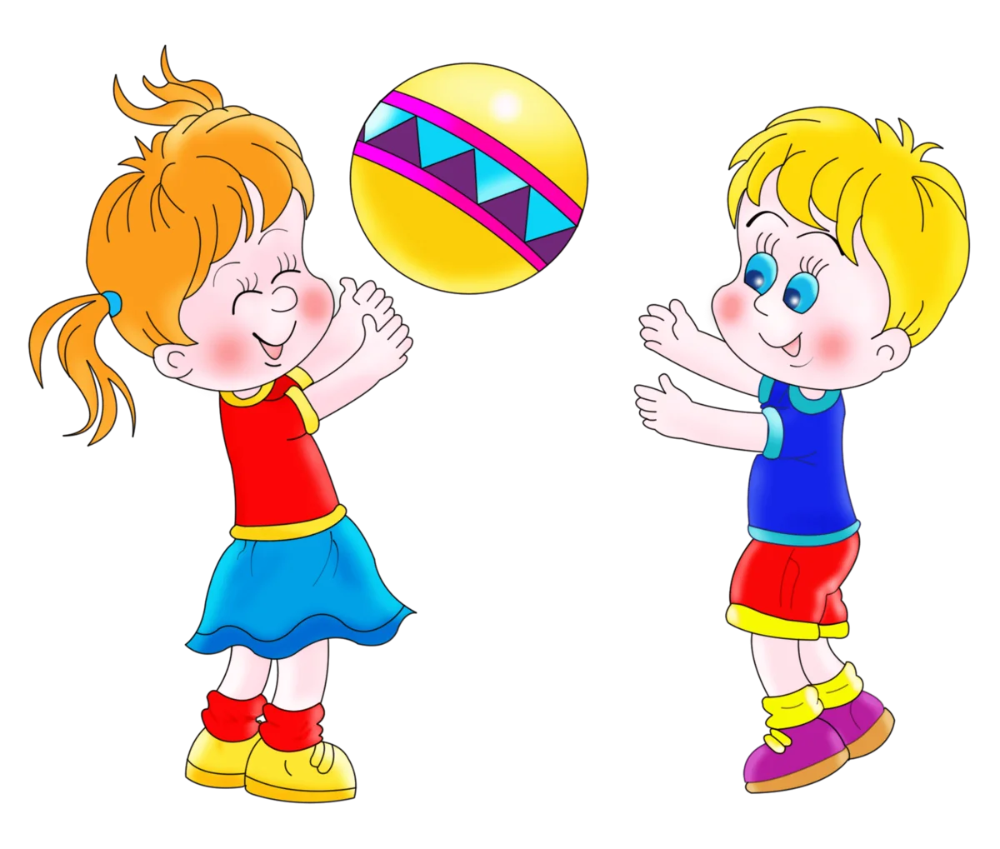 Видягина Ю.Ю.Воспитатель МАДОУ №5 «Планета детства» группы «Город счастья»Гурьевск 2021Пояснительная записка.Подвижные игры являются прекрасным средством развития и совершенствования основных движений детей, укрепления и закаливания их организма.Быстрая смена обстановки в процессе игры приучает ребёнка использовать известные ему движения в соответствии с той или иной ситуацией. Подвижные игры положительно влияют на физическое развитие ребенка. С помощью подобных игр дети учатся ориентироваться в пространстве, улучшается координация. Дети, которые регулярно принимают участие в подвижных играх, меньше капризничают, имеют хороший аппетит и легче и крепче засыпают. Если ребенок в детстве мало двигается, то в более старшем возрасте он будет быстрее утомляться. Высокая подвижность ребенка помогает избежать таких проблем как ожирение и слабость в мышцах. Многие активные игры подразумевают взаимодействие с другими детьми, особенно любые командные развлечения.  В этом случае благодаря игре ребенок лучше социализируется, учится взаимодействовать со своими сверстниками и реагировать на различные жизненные ситуации.         В нашей группе мы  активно практикуем с детьми подвижные игры. С   помощью игр улучшается  физическое развитие ребёнка: он становится крепче, выносливее. Также активные игры заряжают ребенка положительными эмоциями, а это благотворно сказывается на его настроении в течение дня и здоровье в целом. Предлагаем  вам разучить некоторые подвижные игры вместе с нами:« Солнышко и дождик»
Цель: формирование умения ходить и бегать врассыпную, не наталкиваясь, друг на друга; приучать действовать по сигналу.
Ход игры: Дети сидят на стульчиках. Воспитатель говорит «Солнышко!». Дети ходят и бегают по залу в разных направлениях. После сов «Дождик!», они бегут на свои места.
«Птички в гнёздышках»Цель: формирование умения у детей ходить и бегать врассыпную, не наталкиваясь друг на друга; приучать их быстро действовать по сигналу воспитателя, помогать друг другу.                                                                         Описание: Дети сидят на стульчиках, расставленных по углам комнаты. Это гнездышки. По сигналу воспитателя все птички вылетают на середину комнаты, разлетаются в разные стороны, приседают, разыскивая корм, снова летают, размахивая руками-крыльями, По сигналу воспитателя «Птички, в гнездышки!» дети возвращаются на свои места.                                                      Указания к проведению:  Для гнездышек можно использовать большие обручи, положенные на пол, а на участке это могут быть круги, начерченные на земле, в которых дети приседают на корточки.                                                                                                                                                     «У медведя во  бору» 
Цель: закрепление умения двигаться врассыпную, имитировать игровые движения, двигаться в соответствии с текстом.
Ход игры:Дети располагаются на одной стороне зала, а водящий на другой. Игроки двигаются к спящему медведю со словами:
У медведя во бору
Грибы-ягоды беру.
А медведь не спит, всё на нас глядит!А потом как зарычит! И за нами побежит!Медведь с рычанием пытается поймать детей, те убегают. Поймав кого-либо, отводит к себе. Игра повторяется.«Мой веселый звонкий мяч»  (прыжки)Цель: формирование умения у детей подпрыгивать на двух ногах, внимательно слушать текст.Описание. Воспитатель  выполняет упражнения с мячом; он показывает детям, как легко и высоко прыгает мяч, если отбивать его рукой, и при этом приговаривает:	Мой веселый звонкий мяч,                                                                                                                                          Ты куда помчался вскачь?                                                                                                                                  Красный, Желтый, Голубой,                                                                                                                                    Не угнаться за тобой! (С.Маршак) Затем воспитатель вызывает 2—3 детей, предлагает им попрыгать одновременно с мячом и повторяет упражнение, сопровождая его словами. Закончив, он произносит: «Сейчас догоню!» Малыши перестают прыгать и убегают от воспитателя, который делает вид, что ловит их. «Кот и мышь»Цель: развитие внимания, ловкости, быстроты. ХОД ИГРЫ: Взрослый изображает кота, ребенок - мышку. Ребенок сидит "в норке" (за стульчиком), "кот" ходит по комнате, говоря при этом: - Котик по двору идет, Ищет мышек Васька-кот, Ищет мышек кот.   Тихо мышка сидит, На кота она глядит,  На кота глядит.  (Е. Тихеева) Взрослый садится на стул и закрывает глаза - "спит". Ребенок-"мышка" подходит , бегает и играет вокруг "кота". "Кот" потягивается, открывает глаза, "мяукает" и бросается ловить "мышку". Ребенок-"мышка" убегает в "норку".    Благодарим неизвестного автора статьи за свою работу.Больше подвижных игр , информации о пользе данных игр , вы можете ознакомиться, перейдя по ссылке:    https://infourok.ru/kartoteka-dlya-detey-mladshego-vozrasta-podvizhnie-igri-407401.html                 